Digitale Kollaboration und Kommunikation im FremdsprachenunterrichtVertiefungsmodul «Eine Radiosendung» (Sekundarstufe)Leitfaden für Schüler/innenEINLEITUNGIn dieser Unterrichtssequenz werdet ihr etwas Spezielles eurer Klasse, eures Dorfes / eurer Stadt oder eurer Umgebung präsentieren.Um dies zu tun schlüpft ihr in die Haut einer Radiojournalistin «/ eines Radiojournalisten. Ihr werdet eine Radiosendung zu verschiedenen Themen aus eurem Umfeld aufnehmen. Dazu erstellt ihr in Zweiergruppen einen Podcast, den die Chefredakteur/innen eurer Klasse zu einer Sendung zusammenschneiden.Danach hört ihr die Sendung eurer Partnerklasse an und erfährt hoffentlich viel Neues über die Schüler/innen und deren Gegend.Während dieser Sequenz tauscht ihr euch zweimal per Zoom mit euren Partner/innen aus. Mehr ist immer möglich.LERNZIELEKommunikative KompetenzenIch kann…… meinen Partner/innen erklären, welches Thema mich am meisten interessiert.… mit meinen Partner/innen ein gemeinsames Thema aushandeln.… zusammen mit einem/einer Kolleg/in einen podcast/ kurzen Artikel zum gewählten Thema produzieren.… das Dokument meines/meiner Partners/in verstehen und dazu mündlich Stellung nehmen.… im Rahmen einer Videokonferenz und in einem Blog Gemeinsamkeiten und Unterschiede zwischen ihrer und meiner Umgebung benennen.Interkulturelle KompetenzenIch kann……Gemeinsamkeiten und Unterschiede zwischen meinem/meiner Partner/in und mir reflektieren, benennen und mit meinen Kolleg/innen vergleichen.Sprache im FokusIch kann……mich in einem Podcast verständlich auf deutsch/französisch als Fremdsprache ausdrücken.…mindestens 10 neue Ausdrücke und ein paar neue Wörter auf Deutsch/Französisch als Fremdsprache anwenden.LEITFADEN1 – Wir sind ein Redaktionsteam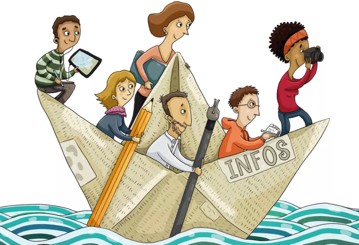 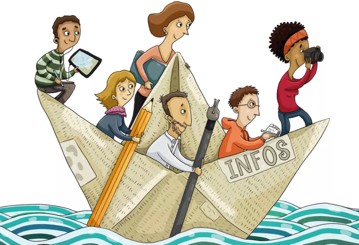 1 – Wir sind ein Redaktionsteam1 – Wir sind ein RedaktionsteamAustausch in der Klasse :Informationen über den Auftrag und deren OrganisationDen ersten Kontakt mit der Kolleg*in vorbereiten :Welche Themen ?Wie reden ?AB1 - AustauschAustausch per Zoommit den Partner*innen :Sich auf ein Thema einigen2 - Unser Podcast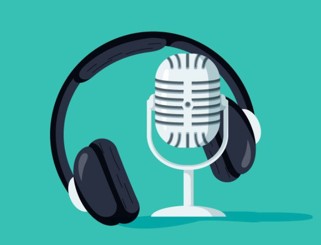 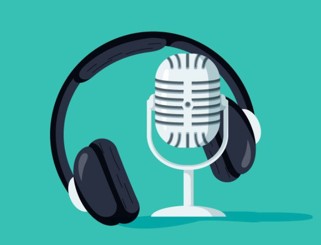 2 - Unser Podcast2 - Unser PodcastUnsere eigene Sendung mit den Podcasts in derKlasse hörenDen Podcast auf Learningview laden- die Chefredakteur*innen kreieren die AusgabeDen Podcast mit der Kolleg*in aufnehmen:den Text vorbereitenaufnehmen und Feedback einholenein 2.Mal aufnehmenAB2 – podcast3 – Die Sendung unsere Partner*innen ist cool !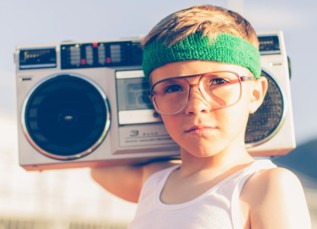 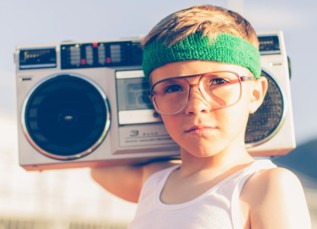 3 – Die Sendung unsere Partner*innen ist cool !3 – Die Sendung unsere Partner*innen ist cool !Die Sendung mit den Podcasts der Partnerklasse hörenDen .Kontakt mit der Kolleg*in vorbereiten:Austausch per Zoom mit den Partner*innen:AB4 – Blog 1Was ich zum Podcast sagen kann…Was ich noch wissen möchte…AB3 – Sag’ mal !ein Feedback geben und Fragen stellen4 – Unser gemeinsamer Blog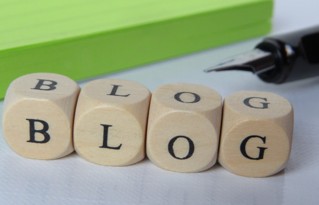 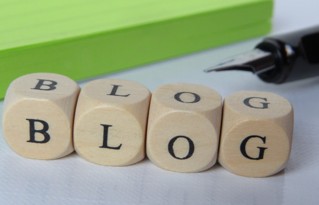 4 – Unser gemeinsamer Blog4 – Unser gemeinsamer BlogBRAVO !!!Abschluss : Was ich gelernt habe /Wie habe ich es geschafft, mit meiner Partner*in zu sprechen?AB5 - journal de bordMein Eindruckden Blog schreibenzwei andere Blogeinträge kommentierenAB4 – Blog 2